Kultur | Lokales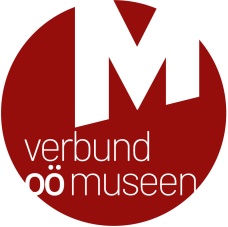 Bezirk VöcklabruckLinz, April 2024ERSTAUNLICHES ENTDECKEN!
Programmvielfalt der Museen des Bezirks bei OÖ Museumswoche im MaiDas Entdecken und Erleben mit allen Sinnen steht bei der Aktionswoche zum Internationalen Museumstag in Oberösterreichs Museen im Zentrum: Vom 11. bis 19. Mai 2024 laden 65 Museen aus allen Regionen zu rund 150 besonderen Veranstaltungen ein! Dazu bieten viele Museen attraktive Ermäßigungen oder sogar freien Eintritt. Vier Museen aus dem Bezirk Vöcklabruck sind eigenen Programmpunkten vertreten. Details sind auf der Website des Verbundes Oberösterreichischer Museen – www.ooemuseen.at – abrufbar.

Staunen und Entdecken
Oberösterreichs Museen und Sammlungen beherbergen Millionen von Objekten aus der Geschichte und Gegenwart unseres Landes. Besonders ist dabei die große Vielfalt, denn neben Wertvollem hat auch Alltägliches in unseren Museen seinen Platz und es gibt immer wieder Erstaunliches zu entdecken! Im Bezirk Vöcklabruck wird ein abwechslungsreiches Programm geboten.

RUTZENMOOS:  „Diese Weiber“ stehen im Zentrum einer Vortragsreihe mit Frühstück des Evangelischen Museums Oberösterreich mit Christine Haiden. Ein Vortrag am 15. Mai 2024 ist Forscherinnen und gelehrten Frauen von Elisabetha Koopmann bis Marie Curie gewidmet. Eine Anmeldung unter renate.bauinger@evang.at ist erforderlich.

ST. GEORGEN IM ATTERGAU: Erstmals werden Acrylbilder mit Motiven aus St. Georgen im Attergau und Umgebung aus der Hand der Künstlerin Edith Kudlovic im Rahmen einer Ausstellung gezeigt. Am Samstag, 11. Mai 2024, um 14:00 Uhr, lädt der Heimatverein Attergau in Anwesenheit der Künstlerin herzlich zur Vernissage im Haus der Kultur ein.

VÖCKLABRUCK: Am Samstag, 18. Mai 2023, findet im Museum der Heimatvertriebenen – Volksgruppen aus Alt-Österreich ein Tag der offenen Tür statt. Das Museum ist von 10:00 bis 15:00 Uhr bei freiem Eintritt geöffnet und gewährt Einblicke in Handarbeiten, Trachten, Bilder, Geräte und Kulturgut aus den ehemaligen Siedlungsgebieten der Donauschwaben, Siebenbürger Sachsen, Sudetendeutschen, Buchenlanddeutschen (Bukowina) und Beskidendeutschen.

VÖCKLAMARKT: Im Uhrmacher Handwerkmuseum zählt auch ein großer alter Kaufmannsladen zu den Besonderheiten der Sammlung. Hier werden das Einkaufen vor 100 Jahren sowie das Warenangebot aus dieser Zeit lebendig. Am 11. und 18. Mai 2024 lädt das Museum jeweils von 9:00 bis 11:30 Uhr bei einem Quiz zum Erraten alter Namen von Lebensmitteln und Alltagsgegenständen ein. Das spannende Angebot ist für Museumsgäste jeden Alters geeignet!Hochkarätiges Kulturprogramm
Die Aktionswoche in Oberösterreichs Museen bietet ein hochqualitatives und vielfältiges Kulturangebot, das von Ausstellungseröffnungen und Sonderführungen über Familienprogramme, Handwerksvorführungen und Workshops bis zu Lesungen, Musik und Kulinarik reicht. Viele Häuser bieten Eintrittsermäßigungen, u. a. für Familien mit der OÖ Familienkarte, oder generell freien Eintritt. Bei einem Gewinnspiel gibt es tolle Preise von Genussland Oberösterreich zu gewinnen.  Informationen zum Besuch
Eine Programmbroschüre, die in allen teilnehmenden Museen aufliegt und die auch digital zur Verfügung steht, liefert einen kompakten Überblick zum gesamten Angebot und unterstützt bei der Planung des Museumsbesuchs. Umfassende Informationen zu den einzelnen Programmpunkten, den genauen Uhrzeiten und ggf. zur Anmeldung liefert der Veranstaltungskalender des Verbundes Oberösterreichischer Museen unter www.ooemuseen.at.Links:Übersicht aller Programmpunkte mit Filtermöglichkeiten nach Veranstaltungstyp, Bezirken, Ermäßigungen: www.ooemuseen.at/museen-in-ooe/veranstaltungen#/?event_terms=3 Programmpunkte im Bezirk Vöcklabruck________________________________________________________________________________Für Fragen und bei Bildwünschen stehen wir Ihnen jederzeit gerne zur Verfügung. Rückfragehinweis:Verbund Oberösterreichischer MuseenMag.a Elisabeth Kreuzwieser | kreuzwieser@ooemuseen.atPromenade 37, 4020 LinzTel.: +43 (0)732/68 26 16www.ooemuseen.atwww.ooegeschichte.atwww.facebook.com/ooemuseen/ www.instagram.com/ooemuseen_at/ Der Verbund Oberösterreichischer Museen als gemeinnütziger Verein ist die Interessengemeinschaft und Serviceeinrichtung für die Museen, Sammlungen und museumsähnlichen Einrichtungen des Bundeslandes Oberösterreich. 